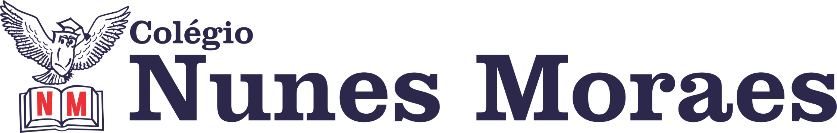 AGENDA DIÁRIA 2º ANO – 02 DE AGOSTO 1ª AULA: ACOLHIDA2ª AULA: PORTUGUÊS/GRAMÁTICAObjeto de Conhecimento:  Adjetivos/Parágrafo. Aprendizagens Essenciais: Identificar palavras que qualificam os substantivos estabelecendo concordância em gênero e número. Capítulo 8: Uma festa de palavras.Atividade e explicação: páginas 71 a 73.Leitura no paradidático “Luz dos meus olhos”.3ª AULA: MATEMÁTICAObjeto de Conhecimento: Adição e subtração.Aprendizagens Essenciais: Resolver problemas do campo aditivo, envolvendo números de até dois algarismos, com os significados de juntar, de acrescentar, de separar e de tirar.Capítulo 9: Calculando: adições e subtrações.Atividade e explicação: página 93 e 94.Para casa: Confeccionar brinquedo com a ajuda de um adulto página 91 (trazer sexta-feira). 4ª AULA: HISTÓRIAObjeto de Conhecimento: Os povos indígenas brasileiros.Aprendizagens Essenciais: Identificar e descrever práticas sociais que as pessoas exercem em diferentes comunidades. Selecionar situações cotidianas que remetem à percepção, pertencimento e memória.  Capítulo 10: História dos povos indígenas e africanos no Brasil.Atividade e explicação: páginas 76 a 81.Forte abraço!